OTC Medication Authorization Form for School Administration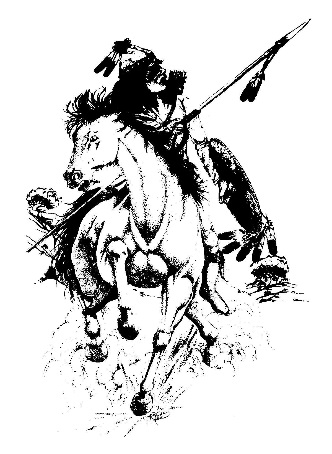 Pine Hill Schools, School Health OfficePO BOX 220 Pine Hill, NM 87357 Phone: 505-775-3242 ext. 2129When it is necessary for a student to receive non-prescribed or over-the-counter medication(s) during the school day, the following directions to the school nurse or health assistant is required:Student’s Name ____________________________________________ Age _________________________Name of over-the-counter medication(s): _____________________________________________________________________________________________________________________________________________Amount of medication to be taken ____________________________________________________________Time to be taken __________________________________________________________________________Frequency to be taken _____________________________________________________________________To parent/guardian: You consent to the school nurse/health assistant to administer the non-prescribed or over-the-counter medication as stated above to be administered during the school day as needed by your child:Name of parent/guardian (print) _____________________________ Date ______________Signature of parent/guardian ________________________________ Date ______________Relationship to student: ___________________________ Contact Phone _________________NOTE: All medications are to be provided by a parent/guardian as follows:All medications administered at school should be made available to the school nursein a brand new and unopened pharmacy-labeled container, according to NMDOH.Revised 09/22/21